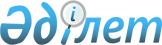 О проекте Закона Республики Казахстан "О ратификации Соглашения о взаимной правовой помощи по административным вопросам в сфере обмена персональными данными"Постановление Правительства Республики Казахстан от 21 июня 2021 года № 425
      Правительство Республики Казахстан ПОСТАНОВЛЯЕТ:
      внести на рассмотрение Мажилиса Парламента Республики Казахстан проект Закона Республики Казахстан "О ратификации Соглашения о взаимной правовой помощи по административным вопросам в сфере обмена персональными данными". ЗАКОН РЕСПУБЛИКИ КАЗАХСТАН
О ратификации Соглашения о взаимной правовой помощи по административным вопросам в сфере обмена персональными данными
      Ратифицировать Соглашение о взаимной правовой помощи по административным вопросам в сфере обмена персональными данными, совершенное 18 декабря 2020 года.
					© 2012. РГП на ПХВ «Институт законодательства и правовой информации Республики Казахстан» Министерства юстиции Республики Казахстан
				
      Премьер-МинистрРеспублики Казахстан 

А. Мамин
Проект
      ПрезидентРеспублики Казахстан
